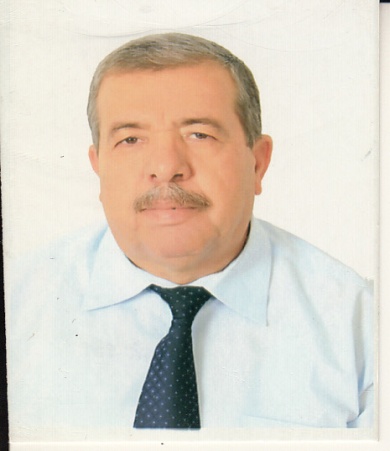 العائلة                            الحمودالاسم                            حسن علي مصطفىمكان الولادة                     أم قيس – الأردنالجنسية                          ألأردنية.الحالة الاجتماعية               متزوج.البريد الإلكتروني Hassan.alhmoud@yu.edu.jo                                               +962-777210319 رقم الجوال                                     الخلفية الأكاديمية:البكالوريوس      1975 – 1979 بتقدير جيد- جامعة أثينا.الدكتوراه:          1988 - 1992  بتقدير ممتاز- جامعة أثينا.التخصص : صيدلانيات\ صيدلة صناعية.عنوان أطروحة الدكتوراه :تخطيط, تركيب رقابة اطلاق منتظم للأدوية من اشكال صيدلانية  فموية صلبة و تأثيرات التركيبات المختلفة منها بالإضافة الى تأثير  الصواغات المختلفة على اطلاق الدواء من هذه الأقراص.الخبرات الأكاديمية:1 – 1999 – 2003   أستاذ مساعد في جامعة الزيتونة الأردنية \ الأردن.2 – عضو لجان فحص ترخيص الصيادلة الأردنيين من خارج الجامعات الأردنية.3 – 2006 – 2012 جامعة الطائف \السعودية.4 – 2014 – حتى الأن \ جامعة اليرموك الأردن.المواضيع التي درستها وادرسها.1 -  الصيدلة الفيزيائية طوال سنوات تدريسي.2 -  تراكيب ومستحضرات صيدلانية.3 – علم التجميل.4 –  ممارسة التصنيع الدوائي الجيد. 5 – المصطلحات الطبية.6 – الصيدلة الصناعية. الخبرات المهنية:1 -  1\1980 – 11\ 1980 صيدلي في صيدلية الوحدة العربية\اربد\الأردن.2 – 11\1980 – 1\ 1982 صيدلي لواء الطفيلة (وزارة الصحة).3 – 1\1982 – 1988 مدير مستودعات الأدوية محافظة اربد (وزارة الصحة).4 – 9\ 1988- 10\ 1992 بعثة دراسية في جامعة أثينا \اليونان للحصول على الدكتوراه.5 – 10 \ 1992 – 9\ 1997 مختبر الرقابة الدوائية \ وزارة الصحة ألأردن. مساعد ومدير للمختبر.6 – 9\1997 – 9 \1999 مديرية التأمين الصحي. اللغات.1 – العربية – اللغة الأم.2 – الإنجليزية: تكلما وكتابة واصغاء \ممتاز.3 – اليونانية: تكلما وكتابة واصغاء \ممتاز.الأعمال المنشورة:1 – كتب.أ - تأليف كتاب باللغة العربية تحت عنوان الأشكال الصيدلانية الجديدة يدرس ككتاب مساعد اقسام الصيدلة في الكليات الصحية. (2001)ب -  قمت بتأليف كتابين باللغة الإنجليزية تحت عنوان صيدلانيات 1 & 2 ) عام 2014 .  الأبحاث: قمت بنشر الأبحاث المحكمة التالية في المجلات العالمية.1 -The influence of naproxen sodium, excipients and thedissolution medium on the swelling of the tablets ‎Hassan Ali Alhmoud 1*, Yazan HussienAkkam 2, Derar Al Omari 1(under press)2-Hassan A. Alhmoud
"Regulation of drug transmission within the matrices of different polymers and the models of drug delivery"Vol.10 (3)
Journal of Advanced Pharmacy Education & Research3–Hassan Alhmoud* and Yazan H Akkam 
Combination of surfactants with other excipients: Effects on drug release and dimensional changes in matrices.Tropical Journal of Pharmaceutical Research November 2019; 18 (11): 2241-2246.4- The effect of polymers composition on the release of drug from controlled release matrix. Lat. Am. J. Pharm. 38 (2): (2019) Received: September 24, 20185 - Comparison Between the Effect of Polymers and Surfactants on The Release of Drug from Controlled Release Matrices, | December 2017 | Volume 7 | Issue 6 | Page 52-58,6 - The Uses of Matrices in Drug Delivery: The Effect of Polymers On the Drug Release and the Kinetic Models. Int. J. Pharm. Res. Allied Sci., 2017, 6(3):13-20,8/10 2017 - The effect of surfactant above and below the critical micelle concentration (CMC) and the mathematical models used to determine the kinetics of drug release from the matrix system. Vol.10 (8), pp88 – 94 February 2016, African journal of pharmacy and pharmacology 8 – Formulation of propranolol hydrochloride controlled release tablets: effect of surfactant charge and mechanism of drug release. Vol.8 (43), pp1110 – 1117 22november 2014, African journal of pharmacy and pharmacology9 – Surfactant solubility, concentration and other formulation effects on drug release rate from a controlled release matrix. Vol.8 (13), pp364 – 371, 8 April 2014, African journal of pharmacy and pharmacology.10 - Preparation of controlled release tablet of propranol hydrochloride using Eudragit RL 100 and other exceipients. Volume 29 Medical and Biological Science No.1&2 dirasat journal University of Jordan. December 2002 Shawwal 142311 - The effect of surfactants concentration, charge and solubility on the controlled release tablets of propranolol hydrochloride 5th scientific congress of the association of the college of pharmacy in the Arab world &second international conference of the faculty of pharmacy 16-18-Oct.200112 - The effect of surfactant charge on drug release from acrylic matrics. Manuel efentakis G.Buckton and H.Al.hmoud, STP pharma, science 2(4)332-336(1992)13 - Efentakis M Al-hmoud H Buckton G. and Ragan Z. The influence of surfactant on drug release from hydrophilic matrix: –Int. J. Pharm. 70.153-158.199114 - Buckton G. Efentakis M. Al-Hmoud H. The influence of surfactant on drug release from acrylic matrices: Int.J.Pharm. 74.169-174m.199115 - A controlled release matrix using a mixture of hydrophilic & hydrophobic polymers. H. Al-hmoud ,M.Effentakis and N.H.Choulis, International Journal of pharmaceutical. 68(1991) R1-R316 - Effect of additives on flurbiprofen controlled release preparation. Manuel Efentakis, Al-Hmoud Hassan and Nicolas Choulis, Acta Pharmaceutica Technologica, 36(4)237-239(1990).